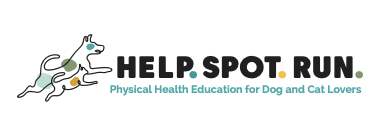 Jasper the Shepard Mix_________________________________________________________________________History/presentation: 11 yrs, MN, 70lbsLimping alternating all 4 limbs x 2 years5 types of pain medicationSlow and not enjoying lifeFearful of peopleSnapping at the human toddlerSpecific diagnosis:Multiple joint OA – elbows, stifles, hips, shouldersShoulder tendinopathyMaladaptive painExam: Jasper was limping 2-3/6 in both front legs with pain in his shoulders and elbows, pain in his stifles and tons of back pain as a result.Treatments: He was treated with medication to fight maladaptive pain, shockwave, and joint injections with SynamidTM and then a second treatment with injections with SpryngTM OsteoCushion TechnologyTM.30 days after his 2nd procedure:He is OFF ALL MEDS EXCEPT GalliprantPain 2/10 instead of 7/10See him on You Tube!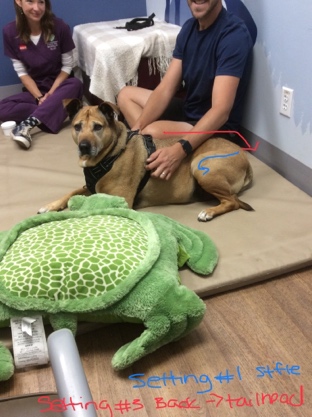 He is no longer afraid of people, will allow grooming, is not limping and can play with his toddler!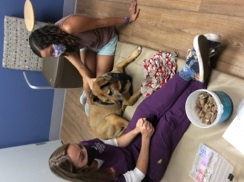 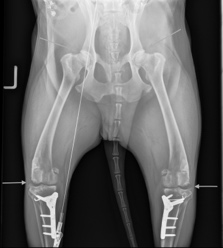 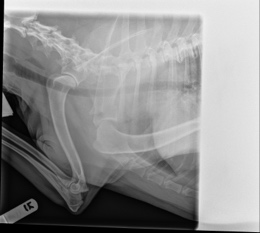 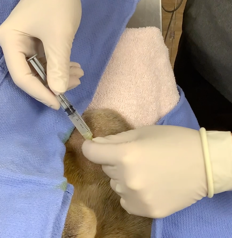 